NINIEJSZĄ ANKIETĘ PROSIMY WYPEŁNIĆ DRUKOWANYMI LITERAMI ORAZ ODESŁAĆ JĄ NA ADRES ORGANIZATORA.ANKIETA ZGŁOSZENIOWADANE UCZESTNIKAWypełnioną ankietę prosimy odesłać na adres organizatora: Akademicki Związek Sportowy Warszawa, 
ul. Szpitalna 5/19, 00-031 Warszawa z dopiskiem: „ZIELONA SZKOŁA SENIORA – WILKASY 2016”. LICZBA MIEJSC JEST OGRANICZONA, W ZWIAZKU Z TYM ORGANIZATOR ZASTRZEGA SOBIE PRAWO ODMOWY PRZYJĘCIA ZGŁOSZENIA Z POWODU BRAKU WOLNYCH MIEJSC.Akademicki Związek Sportowy Środowisko  Warszawa ul. Szpitalna 5/19, 00-031 Warszawa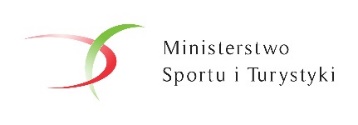 tel. / fax. +48 22 828 59 55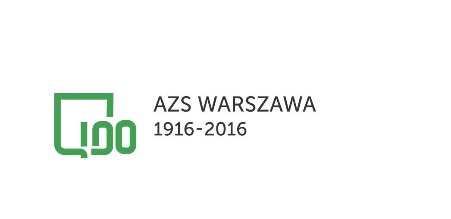 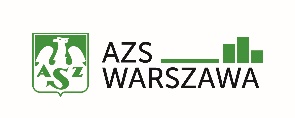 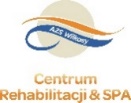 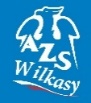 ImionaNazwiskoData urodzenia (dd – mm – rrrr)Miejsce urodzeniaMiejsce urodzeniaMiejsce urodzeniaMiejsce urodzeniaMiejsce urodzeniaAdres do korespondencji(ulica, numer, numer domu)Kod pocztowyMiasto/pocztaMiasto/pocztaMiasto/pocztaMiasto/pocztaNr telefonu 
(najlepiej komórkowego)Rozmiar koszulki 
jeden krój uniseks (S, M, L, XL, XXL)Rozmiar koszulki 
jeden krój uniseks (S, M, L, XL, XXL)Rozmiar koszulki 
jeden krój uniseks (S, M, L, XL, XXL)Rozmiar koszulki 
jeden krój uniseks (S, M, L, XL, XXL)Rozmiar koszulki 
jeden krój uniseks (S, M, L, XL, XXL)Rozmiar koszulki 
jeden krój uniseks (S, M, L, XL, XXL)Rozmiar koszulki 
jeden krój uniseks (S, M, L, XL, XXL)Rozmiar koszulki 
jeden krój uniseks (S, M, L, XL, XXL)e-mailDojazd na miejsce – prosimy zakreślić odpowiedni wybórWe własnym zakresie:We własnym zakresie:We własnym zakresie:We własnym zakresie:We własnym zakresie:Wybieram dojazd autokarem z Warszawy 
zorganizowany przez organizatora - AZS:Wybieram dojazd autokarem z Warszawy 
zorganizowany przez organizatora - AZS:Wybieram dojazd autokarem z Warszawy 
zorganizowany przez organizatora - AZS:Wybieram dojazd autokarem z Warszawy 
zorganizowany przez organizatora - AZS:Wybieram dojazd autokarem z Warszawy 
zorganizowany przez organizatora - AZS:Wybieram dojazd autokarem z Warszawy 
zorganizowany przez organizatora - AZS:Wybieram dojazd autokarem z Warszawy 
zorganizowany przez organizatora - AZS:Wybieram dojazd autokarem z Warszawy 
zorganizowany przez organizatora - AZS:Wybieram dojazd autokarem z Warszawy 
zorganizowany przez organizatora - AZS:Wybieram dojazd autokarem z Warszawy 
zorganizowany przez organizatora - AZS:Wybieram dojazd autokarem z Warszawy 
zorganizowany przez organizatora - AZS:Wybieram dojazd autokarem z Warszawy 
zorganizowany przez organizatora - AZS:Podpis Potwierdzam poprawność powyższych danych, zgłaszam chęć uczestniczenia w akcji ZIELONA SZKOŁA SENIORA oraz deklaruję wpłacenie opłaty za udział w akcji ZIELONA SZKOŁA SENIORA WILKASY 2016PODPISPODPISPODPISPODPISPODPISPODPISPODPISPODPISPODPISPODPISPODPISUmieszczając podpis wyrażasz zgodę na przetwarzanie swoich danych osobowych na potrzeby danego kursu, zgodnie 
z Ustawą z dnia 29.08.97 r. o Ochronie Danych Osobowych Dz. U. 97 Nr 133 poz. 883. Podane dane nie będą udostępniane osobom trzecim. Zapewniamy Cię o pełnym prawie do wglądu w nie oraz możliwości ich poprawiania.Umieszczając podpis wyrażasz zgodę na przetwarzanie swoich danych osobowych na potrzeby danego kursu, zgodnie 
z Ustawą z dnia 29.08.97 r. o Ochronie Danych Osobowych Dz. U. 97 Nr 133 poz. 883. Podane dane nie będą udostępniane osobom trzecim. Zapewniamy Cię o pełnym prawie do wglądu w nie oraz możliwości ich poprawiania.Umieszczając podpis wyrażasz zgodę na przetwarzanie swoich danych osobowych na potrzeby danego kursu, zgodnie 
z Ustawą z dnia 29.08.97 r. o Ochronie Danych Osobowych Dz. U. 97 Nr 133 poz. 883. Podane dane nie będą udostępniane osobom trzecim. Zapewniamy Cię o pełnym prawie do wglądu w nie oraz możliwości ich poprawiania.Umieszczając podpis wyrażasz zgodę na przetwarzanie swoich danych osobowych na potrzeby danego kursu, zgodnie 
z Ustawą z dnia 29.08.97 r. o Ochronie Danych Osobowych Dz. U. 97 Nr 133 poz. 883. Podane dane nie będą udostępniane osobom trzecim. Zapewniamy Cię o pełnym prawie do wglądu w nie oraz możliwości ich poprawiania.Umieszczając podpis wyrażasz zgodę na przetwarzanie swoich danych osobowych na potrzeby danego kursu, zgodnie 
z Ustawą z dnia 29.08.97 r. o Ochronie Danych Osobowych Dz. U. 97 Nr 133 poz. 883. Podane dane nie będą udostępniane osobom trzecim. Zapewniamy Cię o pełnym prawie do wglądu w nie oraz możliwości ich poprawiania.Umieszczając podpis wyrażasz zgodę na przetwarzanie swoich danych osobowych na potrzeby danego kursu, zgodnie 
z Ustawą z dnia 29.08.97 r. o Ochronie Danych Osobowych Dz. U. 97 Nr 133 poz. 883. Podane dane nie będą udostępniane osobom trzecim. Zapewniamy Cię o pełnym prawie do wglądu w nie oraz możliwości ich poprawiania.Umieszczając podpis wyrażasz zgodę na przetwarzanie swoich danych osobowych na potrzeby danego kursu, zgodnie 
z Ustawą z dnia 29.08.97 r. o Ochronie Danych Osobowych Dz. U. 97 Nr 133 poz. 883. Podane dane nie będą udostępniane osobom trzecim. Zapewniamy Cię o pełnym prawie do wglądu w nie oraz możliwości ich poprawiania.Umieszczając podpis wyrażasz zgodę na przetwarzanie swoich danych osobowych na potrzeby danego kursu, zgodnie 
z Ustawą z dnia 29.08.97 r. o Ochronie Danych Osobowych Dz. U. 97 Nr 133 poz. 883. Podane dane nie będą udostępniane osobom trzecim. Zapewniamy Cię o pełnym prawie do wglądu w nie oraz możliwości ich poprawiania.Umieszczając podpis wyrażasz zgodę na przetwarzanie swoich danych osobowych na potrzeby danego kursu, zgodnie 
z Ustawą z dnia 29.08.97 r. o Ochronie Danych Osobowych Dz. U. 97 Nr 133 poz. 883. Podane dane nie będą udostępniane osobom trzecim. Zapewniamy Cię o pełnym prawie do wglądu w nie oraz możliwości ich poprawiania.Umieszczając podpis wyrażasz zgodę na przetwarzanie swoich danych osobowych na potrzeby danego kursu, zgodnie 
z Ustawą z dnia 29.08.97 r. o Ochronie Danych Osobowych Dz. U. 97 Nr 133 poz. 883. Podane dane nie będą udostępniane osobom trzecim. Zapewniamy Cię o pełnym prawie do wglądu w nie oraz możliwości ich poprawiania.Umieszczając podpis wyrażasz zgodę na przetwarzanie swoich danych osobowych na potrzeby danego kursu, zgodnie 
z Ustawą z dnia 29.08.97 r. o Ochronie Danych Osobowych Dz. U. 97 Nr 133 poz. 883. Podane dane nie będą udostępniane osobom trzecim. Zapewniamy Cię o pełnym prawie do wglądu w nie oraz możliwości ich poprawiania.